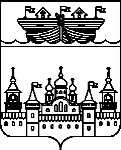 СЕЛЬСКИЙ СОВЕТ КАПУСТИХИНСКОГО СЕЛЬСОВЕТАВОСКРЕСЕНСКОГО МУНИЦИПАЛЬНОГО РАЙОНАНИЖЕГОРОДСКОЙ ОБЛАСТИРЕШЕНИЕ9 декабря 2019 года		№ 43О проведении публичных слушаний по проекту решения сельского Совета Капустихинского сельсовета Воскресенского муниципального района Нижегородской области «О внесении изменений и дополнений в Устав Капустихинского сельсовета Воскресенского муниципального района Нижегородской области»В соответствии с Федеральным законом РФ от 06 октября 2003 года № 131 – ФЗ «Об общих принципах организации местного самоуправления в Российской Федерации», Уставом Капустихинского сельсовета Воскресенского муниципального района, Положением о публичных слушаниях в Капустихинском сельсовете Воскресенского муниципального района Нижегородской области, утвержденным решением сельского Совета Капустихинского сельсовета от 26.03.2014 года № 04 сельский Совет решил: 1.Провести публичные слушания в Капустихинском сельсовете по проекту решения сельского Совета Капустихинского сельсовета «О внесении изменений и дополнений в Устав Капустихинского сельсовета Воскресенского муниципального района Нижегородской области» 25 декабря 2019 года, начало 16-00, место проведения: р.п. Воскресенское, улица Пушкина, дом 65, кабинет №1.2.Обнародовать настоящее решение и прилагаемый проект решения сельского Совета Капустихинского сельсовета «О внесении изменений и дополнений в Устав Капустихинского сельсовета Воскресенского муниципального района Нижегородской области» путем вывешивания в здании администрации Капустихинского сельсовета, на всех информационных стендах во всех населенных пунктах, на сайте администрации Воскресенского муниципального района (http://www.voskresenskoe-adm.ru) для массового обсуждения населением Капустихинского сельсовета 9 декабря 2019 года.3.Предложения об изменениях и дополнениях к обнародованному проекту решения сельского Совета Капустихинского сельсовета «О внесении изменений и дополнений в Устав Капустихинского сельсовета Воскресенского муниципального района Нижегородской области», излагаются в письменном виде и в 30-дневный срок со дня обнародования данного проекта Устава направляются в сельский Совет по адресу: р.п. Воскресенское, улица Пушкина, дом 65, кабинет №1.4.Назначить ответственным за подготовку и проведение публичных слушаний – Афоньшину Любовь Ивановну - главу местного самоуправления Капустихинского сельсовета.5.Настоящее решение вступает в силу со дня его обнародования.Глава местного самоуправления 						У.Б. БарановаПриложениек решению сельского Совета  Капустихинского сельсоветаВоскресенского муниципального района  Нижегородской областиот 9 декабря 2019 года N 43П Р О Е К ТСЕЛЬСКИЙ СОВЕТ КАПУСТИХИНСКОГО СЕЛЬСОВЕТА ВОСКРЕСЕНСКОГО МУНИЦИПАЛЬНОГО РАЙОНА НИЖЕГОРОДСКОЙ ОБЛАСТИРЕШЕНИЕ____________ 2019 года	№_____«О внесении изменений и дополнений в Устав Капустихинского сельсовета Воскресенского муниципального района Нижегородской области»В соответствии с Федеральным законом от 06 октября 2003 года №131-ФЗ «Об общих принципах организации местного самоуправления в Российской Федерации», в целях приведения Устава Капустихинского сельсовета Воскресенского муниципального района в соответствие с действующим законодательством, сельский Совет решил: 1.Принять изменения и дополнения в Устав Капустихинского сельсовета Воскресенского муниципального района Нижегородской области согласно приложению.2.Направить прилагаемые изменения и дополнения в Устав Капустихинского сельсовета Воскресенского муниципального района Нижегородской области на государственную регистрацию в Главное управление Министерства юстиции Российской Федерации по Нижегородской области.3.Обнародовать настоящее решение после его государственной регистрации путем вывешивания на информационном стенде в помещении администрации Капустихинского сельсовета Воскресенского муниципального района Нижегородской области и на официальном сайте администрации Воскресенского муниципального района Нижегородской области в информационно-телекоммуникационной сети «Интернет4.Настоящее решение вступает в силу после его обнародования.Глава местного самоуправления					У.Б. БарановаПриложениек решению сельского Совета Капустихинского сельсоветаВоскресенского муниципального района Нижегородской областиот 9 декабря 2019 года N 431.Пункт 19 части 1 статьи 5 «Вопросы местного значения Капустихинского сельсовета» изложить в следующей редакции:«19)утверждение генеральных планов Капустихинского сельсовета, правил землепользования и застройки, утверждение подготовленной на основе генеральных планов Капустихинского сельсовета документации по планировке территории, выдача градостроительного плана земельного участка, расположенного в границах Капустихинского сельсовета, выдача разрешений на строительство (за исключением случаев, предусмотренных Градостроительным кодексом Российской Федерации, иными федеральными законами), разрешений на ввод объектов в эксплуатацию при осуществлении строительства, реконструкции объектов капитального строительства, расположенных на территории Капустихинского сельсовета, утверждение местных нормативов градостроительного проектирования Капустихинского сельсовета, резервирование земель и изъятие земельных участков в границах Капустихинского сельсовета для муниципальных нужд, осуществление муниципального земельного контроля в границах Капустихинского сельсовета, осуществление в случаях, предусмотренных Градостроительным кодексом Российской Федерации, осмотров зданий, сооружений и выдача рекомендаций об устранении выявленных в ходе таких осмотров нарушений, направление уведомления о соответствии указанных в уведомлении о планируемых строительстве или реконструкции объекта индивидуального жилищного строительства или садового дома (далее - уведомление о планируемом строительстве) параметров объекта индивидуального жилищного строительства или садового дома установленным параметрам и допустимости размещения объекта индивидуального жилищного строительства или садового дома на земельном участке, уведомления о несоответствии указанных в уведомлении о планируемом строительстве параметров объекта индивидуального жилищного строительства или садового дома установленным параметрам и (или) недопустимости размещения объекта индивидуального жилищного строительства или садового дома на земельном участке, уведомления о соответствии или несоответствии построенных или реконструированных объекта индивидуального жилищного строительства или садового дома требованиям законодательства о градостроительной деятельности при строительстве или реконструкции объектов индивидуального жилищного строительства или садовых домов на земельных участках, расположенных на территориях поселений, принятие в соответствии с гражданским законодательством Российской Федерации решения о сносе самовольной постройки, решения о сносе самовольной постройки или ее приведении в соответствие с предельными параметрами разрешенного строительства, реконструкции объектов капитального строительства, установленными правилами землепользования и застройки, документацией по планировке территории, или обязательными требованиями к параметрам объектов капитального строительства, установленными федеральными законами (далее также - приведение в соответствие с установленными требованиями), решения об изъятии земельного участка, не используемого по целевому назначению или используемого с нарушением законодательства Российской Федерации, осуществление сноса самовольной постройки или ее приведения в соответствие с установленными требованиями в случаях, предусмотренных Градостроительным кодексом Российской Федерации;».2.Пункт 4.1 части 1 статьи 7 «Полномочия органов местного самоуправления по решению вопросов местного значения» исключить. 3.Часть 2 статьи 12 «Сход граждан изложить в следующей редакции: «2.Сход граждан, предусмотренный настоящей статьей, правомочен при участии в нем более половины обладающих избирательным правом жителей населенного пункта или поселения. В случае, если в населенном пункте отсутствует возможность одновременного совместного присутствия более половины обладающих избирательным правом жителей данного населенного пункта, сход граждан в соответствии с уставом Капустихинского сельсовета, в состав которого входит указанный населенный пункт, проводится поэтапно в срок, не превышающий одного месяца со дня принятия решения о проведении схода граждан. При этом лица, ранее принявшие участие в сходе граждан, на последующих этапах участия в голосовании не принимают. Решение такого схода граждан считается принятым, если за него проголосовало более половины участников схода граждан.».4.Часть 6 статьи 19 «Староста сельского населенного пункта» изложить в следующей редакции: «6.Староста сельского населенного пункта для решения возложенных на него задач:1)взаимодействует с органами местного самоуправления, муниципальными предприятиями и учреждениями и иными организациями по вопросам решения вопросов местного значения в сельском населенном пункте; 2) взаимодействует с населением, в том числе посредством участия в сходах, собраниях, конференциях граждан, направляет по результатам таких мероприятий обращения и предложения, в том числе оформленные в виде проектов муниципальных правовых актов, подлежащие обязательному рассмотрению органами местного самоуправления; 3)информирует жителей сельского населенного пункта по вопросам организации и осуществления местного самоуправления, а также содействует в доведении до их сведения иной информации, полученной от органов местного самоуправления, в том числе о принятых муниципальных правовых актах, об ответах на запросы старосты; 4)представляет интересы жителей сельского населенного пункта по вопросам организации и осуществления местного самоуправления, в том числе по просьбе граждан обращается с письменными и устными запросами, заявлениями и документами в органы местного самоуправления; 5)содействует органам местного самоуправления в организации и проведении публичных слушаний и общественных обсуждений, обнародовании их результатов в сельском населенном пункте; 6)информирует уполномоченные органы местного самоуправления об угрозе возникновения чрезвычайных ситуаций природного и техногенного характера или о возникновении чрезвычайных ситуаций природного и техногенного характера на территории сельского населенного пункта; 7)осуществляет иные полномочия и права, предусмотренные решениями сельского Совета Капустихинского сельсовета в соответствии с законом Нижегородской области.» 5.Пункт 3 части 2 статьи 24 «Досрочное прекращение полномочий  сельского Совета Капустихинского сельсовета» изложить в следующей редакции: «3)в случае преобразования Капустихинского сельсовета, осуществляемого в соответствии с частями 3, 3.1-1, 5, 7.2 статьи 13 Федерального закона от 6 октября 2003 г. №131-ФЗ, а также в случае упразднения Капустихинского сельсовета;».6.Части 9, 11 статьи 25 «Депутаты сельского Совета Капустихинского сельсовета» изложить в следующей редакции:«9.Депутат сельского Совета должен соблюдать ограничения, запреты, исполнять обязанности, которые установлены Федеральным законом от 25 декабря 2008 г. №273-ФЗ «О противодействии коррупции» и другими федеральными законами. Полномочия депутата сельского Совета прекращаются досрочно в случае несоблюдения ограничений, запретов, неисполнения обязанностей, установленных Федеральным законом от 25 декабря 2008 г. № 273-ФЗ «О противодействии коррупции», Федеральным законом от 3 декабря 2012 г. № 230-ФЗ «О контроле за соответствием расходов лиц, замещающих государственные должности, и иных лиц их доходам», Федеральным законом от 7 мая 2013 г. № 79-ФЗ «О запрете отдельным категориям лиц открывать и иметь счета (вклады), хранить наличные денежные средства и ценности в иностранных банках, расположенных за пределами территории Российской Федерации, владеть и (или) пользоваться иностранными финансовыми инструментами», если иное не предусмотрено Федеральным законом от 06.10.2003 N 131-ФЗ "Об общих принципах организации местного самоуправления в Российской Федерации".».«11.При выявлении в результате проверки, проведенной в соответствии с частью 10 настоящей статьи, фактов несоблюдения ограничений, запретов, неисполнения обязанностей, которые установлены Федеральным законом от 25 декабря 2008 г. № 273-ФЗ «О противодействии коррупции», Федеральным законом от 3 декабря 2012 г. № 230-ФЗ «О контроле за соответствием расходов лиц, замещающих государственные должности, и иных лиц их доходам», Федеральным законом от 7 мая 2013 г. № 79-ФЗ «О запрете отдельным категориям лиц открывать и иметь счета (вклады), хранить наличные денежные средства и ценности в иностранных банках, расположенных за пределами территории Российской Федерации, владеть и (или) пользоваться иностранными финансовыми инструментами», Губернатор Нижегородской области обращается с заявлением о досрочном прекращении полномочийдепутата сельского Совета или применении в отношении указанных лиц иной меры ответственности в сельский Совет Капустихинского сельсовета, уполномоченный принимать соответствующее решение, или в суд.».7.Дополнить статью 25 «Депутаты сельского Совета Капустихинского сельсовета» частями 13, 14 и изложить в следующей редакции:«13.К депутату сельского Совета Капустихинского сельсовета, представившему недостоверные или неполные сведения о своих доходах, расходах, об имуществе и обязательствах имущественного характера, а также сведения о доходах, расходах, об имуществе и обязательствах имущественного характера своих супруги (супруга) и несовершеннолетних детей, если искажение этих сведений является несущественным, могут быть применены следующие меры ответственности:1)предупреждение;2)освобождение депутата сельского Совета от должности в сельском Совете Капустихинского сельсовета Воскресенского муниципального района Нижегородской области с лишением права занимать должности в сельском Совете Капустихинского сельсовета, до прекращения срока его полномочий;3)освобождение от осуществления полномочий на постоянной основе с лишением права осуществлять полномочия на постоянной основе до прекращения срока его полномочий;4)запрет занимать должности в сельском Совете Капустихинского сельсовета, до прекращения срока его полномочий; 5)запрет исполнять полномочия на постоянной основе до прекращения срока его полномочий.14.Порядок принятия решения о применении к депутату сельского Совета Капустихинского  сельсовета мер ответственности, указанных в части 13 настоящей статьи, определяется решением сельского Совета Капустихинского сельсовета Воскресенского муниципального района Нижегородской области   в соответствии с законом субъекта Российской Федерации.».8.Части 7, 12 статьи 27 «Глава местного самоуправления Капустихинского сельсовета» изложить в следующей редакции:«7.Глава местного самоуправления Капустихинского сельсовета должен соблюдать ограничения, запреты, исполнять обязанности, которые установлены Федеральным законом от 25 декабря 2008 г. №273-ФЗ «О противодействии коррупции» и другими федеральными законами. Полномочия главы местного самоуправления Капустихинского сельсовета прекращаются досрочно в случае несоблюдения ограничений, запретов, неисполнения обязанностей, установленных Федеральным законом от 25 декабря 2008 г. № 273-ФЗ «О противодействии коррупции», Федеральным законом от 3 декабря 2012 г. № 230-ФЗ «О контроле за соответствием расходов лиц, замещающих государственные должности, и иных лиц их доходам», Федеральным законом от 7 мая 2013 г. № 79-ФЗ «О запрете отдельным категориям лиц открывать и иметь счета (вклады), хранить наличные денежные средства и ценности в иностранных банках, расположенных за пределами территории Российской Федерации, владеть и (или) пользоваться иностранными финансовыми инструментами», если иное не предусмотрено Федеральным законом от 06.10.2003 N 131-ФЗ "Об общих принципах организации местного самоуправления в Российской Федерации".».«12.При выявлении в результате проверки, проведенной в соответствии с частью 10 настоящей статьи, фактов несоблюдения ограничений, запретов, неисполнения обязанностей, которые установлены Федеральным законом от 25 декабря 2008 г. № 273-ФЗ «О противодействии коррупции», Федеральным законом от 3 декабря 2012 г. № 230-ФЗ «О контроле за соответствием расходов лиц, замещающих государственные должности, и иных лиц их доходам», Федеральным законом от 7 мая 2013 г. № 79-ФЗ «О запрете отдельным категориям лиц открывать и иметь счета (вклады), хранить наличные денежные средства и ценности в иностранных банках, расположенных за пределами территории Российской Федерации, владеть и (или) пользоваться иностранными финансовыми инструментами», Губернатор Нижегородской области обращается с заявлением о досрочном прекращении полномочий главы местного самоуправления Капустихинского сельсовета или применении в отношении указанных лиц иной меры ответственности в сельский Совет Капустихинского сельсовета, уполномоченный принимать соответствующее решение, или в суд.».9.Дополнить статью 27 «Глава местного самоуправления Капустихинского сельсовета» частями 14, 15 и изложить в следующей редакции:«14.К главе местного самоуправления Капустихинского сельсовета, представившему недостоверные или неполные сведения о своих доходах, расходах, об имуществе и обязательствах имущественного характера, а также сведения о доходах, расходах, об имуществе и обязательствах имущественного характера своих супруги (супруга) и несовершеннолетних детей, если искажение этих сведений является несущественным, могут быть применены следующие меры ответственности: 1)предупреждение; 2)освобождение главы местного самоуправления Капустихинского сельсовета от должности в сельском Совете Капустихинского сельсовета Воскресенского муниципального района Нижегородской области с лишением  права занимать должности в сельском Совете Капустихинского сельсовета, до прекращения срока его полномочий; 3)освобождение от осуществления полномочий на постоянной основе с лишением права осуществлять полномочия на постоянной основе до прекращения срока его полномочий; 4)запрет занимать должности в сельском Совете Капустихинского сельсовета, до прекращения срока его полномочий; 5)запрет исполнять полномочия на постоянной основе до прекращения срока его полномочий. 15.Порядок принятия решения о применении к главе местного самоуправления Капустихинского  сельсовета мер ответственности, указанных в части 14 настоящей статьи, определяется решением сельского Совета Капустихинского сельсовета Воскресенского муниципального района Нижегородской области в соответствии с законом субъекта Российской Федерации.».10.Пункт 11 части 1 статьи 29 «Досрочное прекращение полномочий главы местного самоуправления Капустихинского сельсовета» изложить в следующей редакции:«11)преобразования Капустихинского сельсовета осуществляемого в соответствии с частями 3, 3.1-1, 5, 7.2 статьи 13 Федерального закона от 6 октября 2003 г. №131-ФЗ, а также в случае упразднения Капустихинского сельсовета;».11.Пункт 11 части 6 статьи 31 «Администрация Капустихинского сельсовета» изложить в следующей редакции:«11)преобразования Капустихинского сельсовета осуществляемого в соответствии с частями 3, 3.1-1, 5, 7.2 статьи 13 Федерального закона от 6 октября 2003 г. №131-ФЗ, а также в случае упразднения Капустихинского сельсовета;».